Wildcat News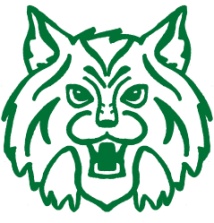 10/22/10Hello Amazing Warren Hills Families!  We are gearing up for some amazing Fall Parties today, and the kids are overjoyed that the day has arrived.  Just around the corner we will be having Parent-teacher Conferences.  Each year I try to provide some tips that might assist parents in preparing for their time with teachers.  The following are some suggestions that I have for you all to consider when you join us either next Tuesday, Oct. 26 or Thursday, Oct. 28.  Since the first quarter conferences are led by the teacher and are usually held with only the parents, please ask your child if there is anything that he/she would like you to discuss with the teacher.Since time is limited, jot down everything that you want to talk about conferences.Arrive promptly or a few minutes early and do not stay beyond your allotted time.  Our staff does their best to stay on schedule, and if more time is needed to discuss information, an additional conference time may need to be arranged.  Please be considerate of the teacher’s conference schedule and of the other parents, and realize that when your conference time is finished it is important to end your conference to respect others’ time.Avoid lengthy discussions of topics that are not related to the purpose of the conference.  The conference is not a time to debate district educational policies, or other topics that a teacher does not control.Be open-minded to suggestions from the teacher.Keep your emotions under control.  Only open and honest communication from the teacher will benefit your child.Take notes about what has been discussed to share with your child.Bundle Up Blue Jays!!Each year our Liberty High School PSTA sponsors Bundle Up Blue Jays, a drive in which gently used coats are collected for students in need.  The drive will be held Oct. 18 – Oct. 28.  In past years this drive had collected over 700 coats, and these items are given to our Liberty students in need.  Please bring any coats you may have to Warren Hills.  We will have a collection box here at the school.  Any donations are greatly appreciated!!United Way:It is just amazing how our students, staff, and community can come together for a great cause.  Our goal this year for United Way was $2,300.  If you haven’t heard…we blew our goal out of the water by raising $4,174.16.  Unbelievable!!!  Thank you so much for your assistance with this event.  Students in 2nd and 3rd Grade will be receiving a pizza party for raising the most money as a pod.  Also, if you hadn’t heard…if we met our goal as a school I would move my office to the roof for one school day.  It looks like that is no longer a question.  A tentative date for this event is Nov. 9, weather permitting.Important Upcoming Dates:Oct. 14 – 2 Hour Early Release Day (2:10 for Staff Development)Oct. 15 – No School (Staff Development)Oct. 22 – Fall PartiesOct. 26 and October 28 – Parent-Teacher ConferencesOct. 29 – No SchoolPTA Corner:Meeting DatesNovember 16January 18February 15April 19May 17CiCi’s, Fun Run, and Edge Gymnastics Dates: CiCi Nights:           		  Edge Nights 7-9pm:              Fun Run 5-8pm:  Nov 12                    Nov 18                                                    Dec 3                                           March 11                    Dec 16                                                   Feb 11                                          May 6                    Jan 20                                                    April 15                   		*need socks                    Feb 17      *no March date       April 21                    May 19
   		